GRADIVO ZA  3. REDNO SEJO OBČINSKEGA SVETA, 19. 03. 2015POROČILO O IZVRŠITVI SKLEPOV 2. REDNE SEJE, 18. 12. 2014Na seji je bilo obravnavano 12 točk dnevnega reda. Realizacija sklepov dnevnega reda:Ad 4. Sprejem sklepa o določitvi vrednosti točke za izračun nadomestila za uporabo stavbnega zemljišča v občini Loški Potok za leto 2015. Sklep je bil objavljen v uradnem v Uradnem listu RS, štev. 94/2014Ad 5. Sprejem sklepa o enkratni denarni pomoči za novorojence v občini Loški Potok. Sklep, ki ga je svet sprejel je bil objavljen v uradnem listu 94/2014 in je stopil v veljavo 1. 1. 2015.Ad 7. Sprejem odloka o II. Rebalansu proračuna za leto 2014. V sklopu sprejetja proračuna je bil sprejet tudi sklep o nakazilu 1.000 evr občini Loška Dolina za odpravo posledic poplav, ki so jih prizadele v letu 2014.Sklep je bil realiziran. 1.000  evr je bilo nakazano na poseben TRR Občine Loška dolina, namenjen zbiranju sredstev za ta namen. Občina Loška dolina se je za to gesto občinskemu svetu občine Loški Potok pisno zahvalila.Ad11. Reševanje prošenj. V sklopu te točke so bili sprejeti naslednji sklepi: Zavodu za gozdove se za leto 2015 odobri plačilo 75% kotizacije za udeležence dvodnevnega izobraževanja za varno delo z motorno žago za lastnike gozdov v višini 750evr. Zavod je bil o sklepu obveščen.Območnemu združenju veteranov za Slovenijo Ribnica se je za leto 2014 nakaže 420evr kot prispevek za delovanje društva. Sklep je bil realiziran.Da se izvede menjava parcel 1224, last Jožeta Lavriča in parcele 2134 – javno dobro občine Loški Potok, obe k. o. Hrib. Lastnik je bil o sklepu obveščen.Župan:								      Ivan Benčina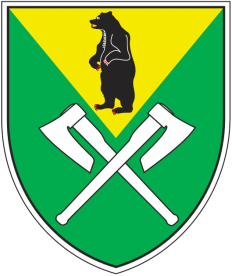 